Publicado en Vigo el 19/10/2017 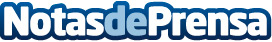 Crece la demanda de auditorías SEO, un diagnóstico esencial para tiendas onlineLa inversión en este segmento mercadotécnico alcanzó una cifra billonaria durante el pasado año, que promete repetirse durante la presente campaña considerando el boom en la demanda de auditorías SEO

Datos de contacto:Marco Varela986078989Nota de prensa publicada en: https://www.notasdeprensa.es/crece-la-demanda-de-auditorias-seo-un Categorias: Marketing E-Commerce http://www.notasdeprensa.es